Reservation mot finans- och näringsutskottets betänkande nr 13/2020-2021 gällande budgetförslag nr 4/2020-2021 Avsnittet om ”Ålands hälso- och sjukvård”Motivering Utskottets majoritet konstaterar i betänkandet att man är tillfreds med landskapsregeringens förslag att ÅHS under de kommande åren ska spara sammanlagt 4 % av sina kostnader. Man ger en förskönad bild av en organisation med god bemanning, tillräckliga resurser och stort handlingsutrymme.Det är dock inte realistiskt att tro att en pandemi som krävt extraordinära insatser på alla nivåer inom organisationen inte får konsekvenser, både bland personalen och den åländska befolkningen. Vi kommer, liksom i den övriga världen, att se ett ökat post-corona vårdbehov, då patienter som avvaktat på grund av pandemin söker vård. Satsningar behövs för att möta behoven främst inom psykiatri och folkhälsa. Därför är det klokt att landskapsregeringen är försiktig med tvingande besparingar inom vården tills man genomfört vaccinationerna mot Covid-19 och hanterat dess efterdyningar. Det är också respektfullt mot personalen att ge tid för återhämtning efter en arbetsdryg och svår tid.Med anledning av det ovanstående föreslår jagatt följande text läggs till betänkandets avsnitt om Ålands hälso- och sjukvård: ”Utskottet manar till försiktighet med stora tvingande inbesparingar inom hälso- och sjukvården tills man är igenom pandemin och hanterat dess följdverkningar genom ett särskilt fokus på psykisk ohälsa och folkhälsoarbete”.Nina Fellman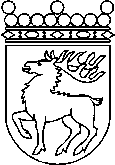 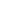 Ålands lagtingRESERVATIONRESERVATIONLagtingsledamot DatumNina Fellman2021-05-28Till Ålands lagtingTill Ålands lagtingTill Ålands lagtingTill Ålands lagtingTill Ålands lagtingMariehamn den 28 maj 2021Mariehamn den 28 maj 2021